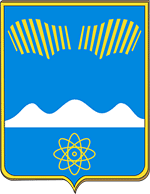 АДМИНИСТРАЦИЯГОРОДА ПОЛЯРНЫЕ ЗОРИС ПОДВЕДОМСТВЕННОЙ ТЕРРИТОРИЕЙПОСТАНОВЛЕНИЕ«____» июня 2024 г.                                                                                         № ______О внесении изменений в административный регламент по предоставлению муниципальной услуги«Предварительное согласование предоставления земельного участка»В целях приведения муниципального правового акта в соответствие с действующим законодательством, п о с т а н о в л я ю:1. Внести в административный регламент по предоставлению муниципальной услуги «Предварительно согласование предоставления земельного участка», утвержденный постановлением администрации города Полярные Зори от 30.06.2017 № 888 (в редакции постановления администрации города Полярные Зори от 10.10.2022 № 893) изменения согласно приложению.2. Постановление вступает в силу со дня его официального опубликования.Глава города Полярные Зорис подведомственной территорией                                                              М.О. ПуховВизы согласования:Начальник ОИОиМК  ___________________  Ю.С. Буркгарт «___» июня 2024 г.Юрисконсульт ОИОиМК  ______________  М.О. Журавлева «___» июня 2024 г.Правовой отдел  ________________________________           «___» июня 2024 г.Толина Е.К.Проект постановления направлен в прокуратуру в электронном виде 1-дело, 2 - ОИОиМК, 1- ПрокуратураПриложение к постановлению администрации города Полярные Зориот «___» июня 2024 г. № _____
Измененияв административный регламент по предоставлениюмуниципальной услуги «Предварительное согласование предоставления земельного участка»1. В разделе 2:1.1. Пункт 2.4.1 дополнить абзацем следующего содержания: «В случае если схема расположения земельного участка, в соответствии с которой предстоит образовать земельный участок, подлежит согласованию в соответствии со ст. 3.5 Федерального закона от 25 октября 2001 года N 137-ФЗ «О введении в действие Земельного кодекса Российской Федерации», общий срок предоставления муниципальной услуги составляет не более 95 дней со дня поступления в структурное подразделение Администрации заявления и схемы расположения земельного участка.»1.2. Пункт 2.7.5 дополнить абзацем следующего содержания:«- поступившее уведомление органа исполнительной власти субъекта Российской Федерации, уполномоченного в области лесных отношений, об отказе в согласовании схемы расположения земельного участка в соответствии со статьей 3.5 Федерального закона от 25 октября 2001 г. № 137-ФЗ «О введении в действие Земельного кодекса Российской Федерации»1.3. В пункте 3.5.2.  слова «до сорока пяти дней» заменить словами «до тридцати пяти дней»1.4. Пункт 3.5.4 изложить в следующей редакции:«Максимальный срок выполнения административной процедуры 14 календарных дней со дня регистрации заявления о предоставлении земельного участка. При необходимости уполномоченный орган в течение десяти дней со дня поступления заявления о предварительном согласовании предоставления земельного участка, находящегося в государственной или муниципальной собственности, к которым приложена схема, предусматривающая образование земельного участка из земель, находящихся в государственной собственности, при отсутствии оснований для возврата указанных заявлений, предусмотренных пунктом 2.7.2, направляет такую схему на согласование в орган исполнительной власти субъекта Российской Федерации, уполномоченный в области лесных отношений, за исключением случаев, если в соответствии с пунктом 10 статьи 3.5 Федерального закона от 25 октября 2001 г. № 137-ФЗ «О введении в действие Земельного кодекса Российской Федерации» согласование схемы не требуется.В случае предварительного согласования предоставления земельных участков, находящихся в муниципальной собственности, гражданам для индивидуального жилищного строительства, ведения личного подсобного хозяйства в границах населенного пункта, садоводства, гражданам и крестьянским (фермерским) хозяйствам для осуществления крестьянским (фермерским) хозяйством его деятельности - 60 календарных дней со дня регистрации заявления о предварительном согласовании предоставления земельного участка.В случае если схема расположения земельного участка, в соответствии с которой предстоит образовать земельный участок, подлежит согласованию в соответствии со ст. 3.5 Федерального закона от 25 октября 2001 года N 137-ФЗ «О введении в действие Земельного кодекса Российской Федерации», общий срок предоставления муниципальной услуги составляет не более 95 дней со дня поступления в структурное подразделение Администрации заявления и схемы расположения земельного участка.»